TALLLER DEL GRADO DECIMOIndicador de desempeño: Comprendo la relación entre salud y actividad física y desde ella realizo mi práctica.Tema: Softbol: elementos de juego.   Nota 1: Las fotos del trabajo debe ser enviado al correo juliangov@campus.com.co con el nombre de la niña y grado.Elementos deportivos del softbol.El softbol tiene muchos elementos característicos que los hacen un deporte único y estos son:El bate.La bola.Guantes.Caretas.Casco.Uniforme de juego.Video explicativo.https://www.youtube.com/watch?v=HVgDHY9_lMM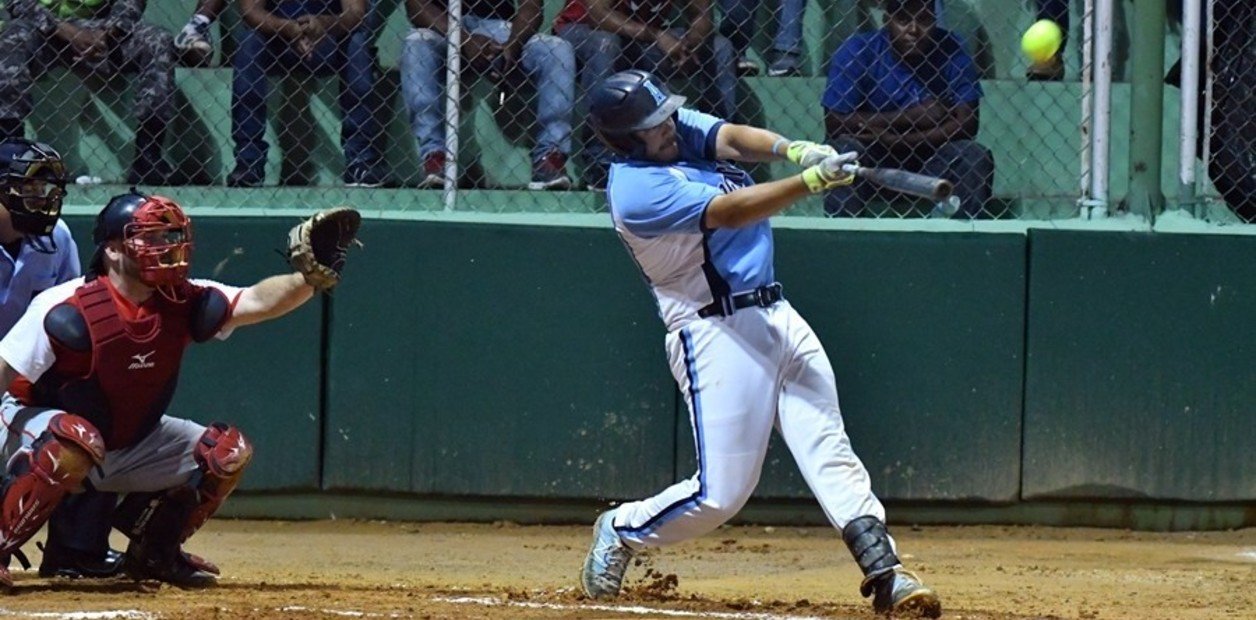 ActividadConsulta las características de:La pelota de sofbol.El bate.El guante.¿Cuáles son las prendas del uniforme de softbol?¿Qué elementos de protección utiliza el cather?